CLAVIER RACCOURCISGrossissementManipulations des fenêtresFaire=>affichage=>ZoomCtrl + molette sourisCtrl +  +   ou   -               Ouvre ferme le menu démarrer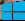    +     Réduire la fenêtre vers le haut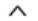    +       Réduire la fenêtre vers le bas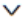    +  <     Réduire la fenêtre vers la gauche   +  >     Réduire la fenêtre vers la droite   +     Ouvrir la fenêtre plein écranCtrl + Z    Annuler la dernière actionCtrl + y    Remettre la dernière actionCtrl + n     Créer une nouvelle fenêtre sur l’application utiliséeCtrl + t      Créer un nouvel index sur l’application utiliséeCtrl + f      Ouvre une fenêtre de recherche